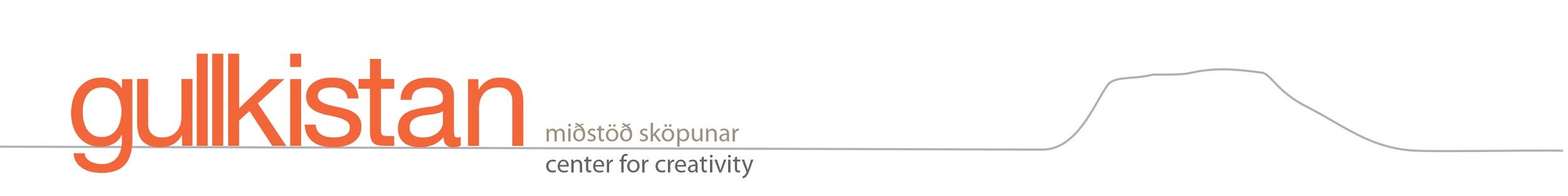 Application formThe residency program is open to professionally established artists of all fields and academics of all professions. Minimum stay is 1 month. We speak English, spanish, french and scandinavian. Applications will be answered as soon as possible.Date of application:Name:                                                          	Professional title:                                                                    	(visual art, music, composer)Gender:                   	Year of Birth:           	E-mail:         	Telephone:                                                  	Webpage:Address:                                                     	City:Country:I am applying for:______________________________________________________________   950 € Single room, one studio space included1150 € Double room, one studio space included1450 € Double room with extra studio spacePeriod requested: Minimum stay is one month1st choice:2nd choice:3rd choice:Pleace send as attachments to gullkistan@gullkistan.is:C.V. - Curriculum VitaeAim of stay.Are you ready to present your work in some way for the public during your stay?How/where did you learn about Gullkistan? 